UAE 	Email	:  gulfjobseeker-393073@2freemail.com 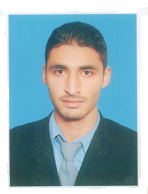 NEBOSH-IGC QualifiedSAFETY OFFICER/SUPERVISORCareer ObjectiveI would like to take up a challenging position in the organization where my skills, creativity, positive attitude and responsibility will be utilized. This will allow me to significantly contribute to your mission as well as develop my career as a Health and Safety Professional.Professional Certifications  Educational Qualification Master in Business Administration			FUUAST, Islamabad.   Bachelors in Commerce					Punjab University, Lahore.FSC(Computer Science)			FBISE, Islamabad.Matriculation (Science)			FBISE, Islamabad.Practical ExperienceHSE OFFICER								March 2017 to PresentROLES AND RESPONSIBILITIES:Administration of Construction SafetyAccountable for Occupational Health & SafetyDeveloping and Maintaining Risk AssessmentConducting Tool Box Meeting & InductionConducting Safety Awareness TrainingsImplementation on HSE plansRegular Communication with management to implement applicable safety guidelinesResponsible for providing Health and Safety environment for construction workersResponsible for arranging weekly safety patrolling on site with site EngineerConstant monitoring of a project site for PPE used by the workersDesigned and support the company’s related to Health and SafetyResponsible forattending the weekly and monthly meetings of HSELiaising and consultation with project manager for Health and safety of the workersResponsible for maintaining good Housekeeping and proper stacking of materialsMaintaining incidents/accidents statistics and generate monthly reportsHSE TRAINER								April 2017 to PresentROLES AND RESPONSIBILITIES:Delivering training to students about NEBOSH-IGC, Managing Safely (IOSH) Certification, Advance Safety Officer Certification, Construction Safety, Fire Safety and First Aid.Conduct different sites visits to students to understand practically health and safety in an organization.  ASSISTANT HSE OFFICER							February 2016 to March 2017ROLES AND RESPONSIBILITIES:Supervision of all construction works on site. Conducting Risk Assessment of hazardous activities. Creating and conducting training programs for Foreman, Supervisors and workers for work in condition. Monitor the scaffolding installed at job site to secure that the workers comply and follow the standard safety procedures. Accident, incident Investigation and Reporting. Conducting Training, meetings and “TOOL BOX” talks.Make monthly Inspection of equipment’s and fire extinguisher, ladder etc.Conduct the Initial Safety Orientation and induction for all new employees.Monitor all workers if they are wearing safety PPE at job site.Skills & Abilities Risk Assessment and Control MeasuresPreparing Organizational PoliciesH2S Safety at WorkplaceHazards Identification and Risk AssessmentEvacuation and Demolition ProceduresPermit To Work AuthorizationReporting and InspectionAccident InvestigationInspections and TrainingsBreathing Apparatus StandbyWell versed with MS OfficeStrong communication and Interpersonal SkillsAbility to work in Multi-cultural environment Computer LiteracyProficient in MSWord, MS Excel, MS PowerPoint, Internet and E-mailsProficient in handling up-to-date and complex softwaresNecessary knowledge of computer hardwareTyping Speed with 100% accuracy 30 WPMReferences	Reference would be furnished if so desired. NEBOSH-IGC (Credit)NEBOSH-UKConstruction SafetyALISONLegislation & Risk AssessmentHEALTH & SAFETY AUTHORITYOSHA 30 HoursSF TRAINING, ISLAMABADFire SafetySF TRAINING, ISLAMABAD